Na początku posyłam ,,iskierkę przyjaźni” i  pamiętaj o  numerach alarmowych: https://i.pinimg.com/236x/b8/68/ed/b868ed4b3a2624350c18c2f31498119b.jpgWyzwania na dziś:Edukacja polonistyczna:Przypomnij sobie jeszcze raz zasady bezpiecznego zachowania się podczas wakacjihttps://zawirowania-nauczania.blogspot.com/2020/06/bezpieczne-wakacje.html?m=1Przypomnij sobie numery alarmowe: https://www.youtube.com/watch?v=kzMubL2dHAkEdukacja polonistyczna:Przyporządkuj obrazki do prawidłowych i nieprawidłowych zachowań w czasie wakacji. https://learningapps.org/1263764Wychowanie fizyczne/Edukacja zdrowotna:Pamiętaj! Jeśli zdarzy się jakiś wypadek i ktoś będzie potrzebował pomocy, przypomnij sobie zasady udzielania pierwszej pomocy -  Resuscytacja krążeniowo-oddechowahttps://youtu.be/1vNb-ZN8Pic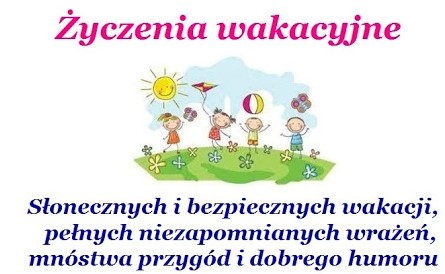 Życząpani Iwonka i pani Agnieszka